Jueves01de octubre1º de SecundariaMatemáticasFraccionando las cosasAprendizaje esperado: Convierte fracciones decimales a notación decimal y viceversa. Aproxima algunas fracciones no decimales usando la notación decimal. Ordena fracciones y números decimales.Énfasis: Ubicar fracciones en la recta numérica, comparar fracciones y estudiar la propiedad de densidad de los racionales.¿Qué vamos a aprender?En algunos casos, utilizamos la recta numérica o segmentos de ella para ubicar fracciones y poder compararlas visiblemente. Un ejemplo claro de lo anterior son las disciplinas deportivas, en particular el salto triple de longitud; el cual podemos ver cada 4 años en los Juegos Olímpicos. Cuando presenciamos esa disciplina no podemos ver de forma precisa los resultados de cada atleta, pero sabemos cuándo uno supera al otro al mirar la marca que dejan en la arena; y es hasta el momento en que se realizan las mediciones que podemos conocer las fracciones de metro que aventajan a un competidor de otro. Por ejemplo, en el salto observamos cuando un atleta salta dos tercios en la arena y cuando otro llega a la mitad de la arena; entonces consideramos que el primero superó al segundo.¿Qué hacemos?Ubicar fracciones en la recta numérica nos facilita ver su posición y relacionarlas con algunas magnitudes. Otro ejemplo, en donde observamos la aplicación de lo anterior son los circuitos en las carreras, donde podemos ver parte de los recorridos hechos. Pero ¿cómo ubicar en la recta numérica, las fracciones? Para saberlo, observa el siguiente video:Cómo ubicamos fracciones en la recta numéricahttps://www.youtube.com/watch?v=xoL3W33JEvk&feature=youtu.bePara ubicar fracciones en una recta numérica se divide la unidad de acuerdo con las partes que nos indica el denominador de la fracción que se requiere ubicar.Veremos dos casos. Empecemos con el primero. Ubicaremos fracciones propias, que son aquellas donde el numerador es menor que el denominador; y se ubican entre el 0 y 1. Por ejemplo, dos séptimos (2/7). En este caso dividiremos el entero o la unidad en 7 partes iguales: 1, 2, 3, 4, 5, 6,7. siete séptimos o un entero, para ubicar dos séptimos 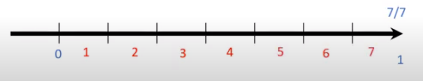 Contaremos las divisiones desde cero, uno y dos. Hemos encontrado el punto en la recta, dos séptimos.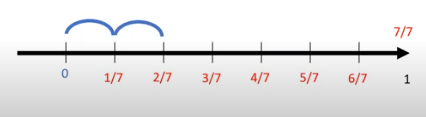 El otro caso son las fracciones impropias. Hagamos un ejemplo: siete medios (7/2). Todos los enteros los dividiremos en dos partes debido a su denominador, y empezamos a contar desde cero, un medio, dos medios, tres medios, cuatro medios, cinco medios, seis medios, siete medios, ocho medios.7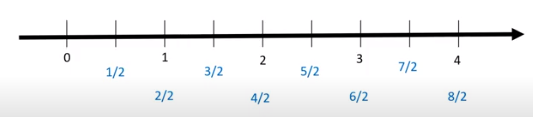 Vamos a contar desde cero el número que nos indica el numerador, 1, 2, 3, 4, 5, 6 y 7. Hemos encontrado el punto de siete medios.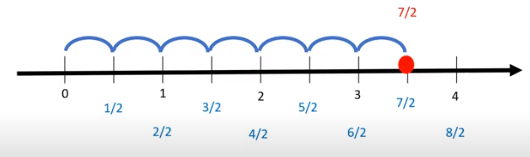 Observa otro ejemplo en el siguiente video:3 entre 7 sobre la recta numéricahttps://www.youtube.com/watch?v=orXLqgIYJb4Nos piden representar sobre la recta la siguiente fracción propia: tres séptimos (3/7) debemos dividir cada unidad en 7 partes iguales, como indica nuestro denominador. 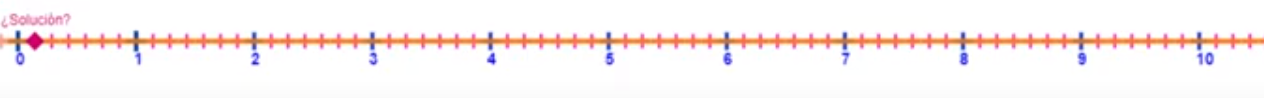 Ahora para obtener 3 séptimos debemos empezar a desplazar el punto de referencia de nuestra recta desde 0, el número de pasos necesarios a la derecha para llegar a 3 séptimos. Contemos juntos, 1, 2, 3 séptimos. 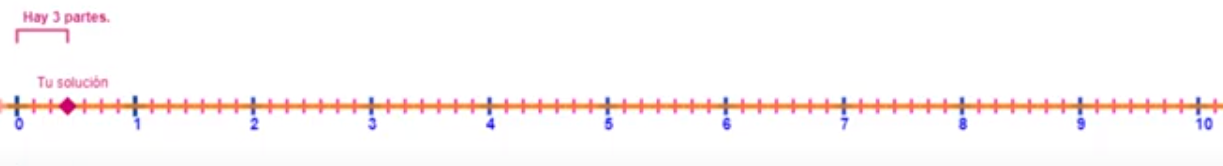 Observa otro ejemplo:42 entre 5 sobre la recta numéricahttps://www.youtube.com/watch?v=Ue76OuQesHUPrimero debemos dividir cada unidad en 5, ahora solo basta contar 42 porciones desde el 0 hasta llegar al 42.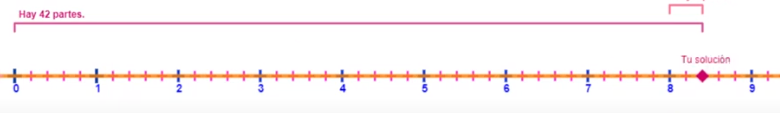 ¿Qué pasaría si queremos saber qué atleta corrió más que otro en alguna carrera? Tendríamos que hacer una comparación entre los datos representados como fracciones, para saber cómo comparar fracciones, observa el siguiente video:Mayor que y menor quehttps://www.youtube.com/watch?v=dFCTRfZtU9cLa fracción es un número, y sus componentes son el numerador y el denominador. Ahora compararemos fracciones que tienen el mismo denominador o el mismo numerador y compararemos cuál tiene mayor orden de magnitud, con respecto a la misma unidad de referencia.Vamos a empezar con la primera pareja, donde tenemos cuatro séptimos (4/7) y tres séptimos (3/7), es decir, cada barra está fraccionada en 7 partes iguales de acuerdo con el denominador, lo que nos ayudará será resaltar 4 de ellas en la primera y 3 en la segunda. 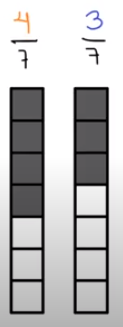 Aquí podemos ver o notar que el segundo bloque que cubre 3 séptimos es menor que el primer bloque que tiene por superficie 4 séptimos.Para identificarlas nos vamos a auxiliar de los símbolos de: mayor que y menor que. Recuerda que siempre se leen de izquierda a derecha al momento de comparar fracciones, entonces diremos cuatro séptimos (4/7) es mayor que tres séptimos (3/7).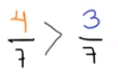 En la siguiente pareja las fracciones tienen numeradores iguales pero denominadores diferentes. Recuerda que el denominador nos indica en cuántas partes está dividido nuestro entero o la unidad,Aquí nos indica tres séptimos (3/7) y tres cuartos (3/4).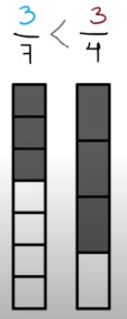 Aquí identificamos fácilmente la fracción mayor, en este caso es 4 cuartos,  y se lee: 3 séptimos es menor que 3 cuartos.Para el último ejemplo resaltaremos dos cuartos (2/4) y para el otro tres sextos (3/6), de esta manera identificamos que tenemos exactamente la misma superficie cubierta entre una y otra, ya que ambas fracciones son equivalentes.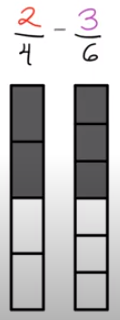 Para continuar, observa el siguiente video:COMPARACION DE FRACCIONEShttps://www.youtube.com/watch?v=tv4Uq6mPLOo&feature=youtu.beTenemos tres décimos y tres veinticincoavos, queremos saber ¿cuál de las dos fracciones es la de mayor orden de magnitud? Apoyémonos de las representaciones gráficas. Observa las superficies coloreadas en cada caso.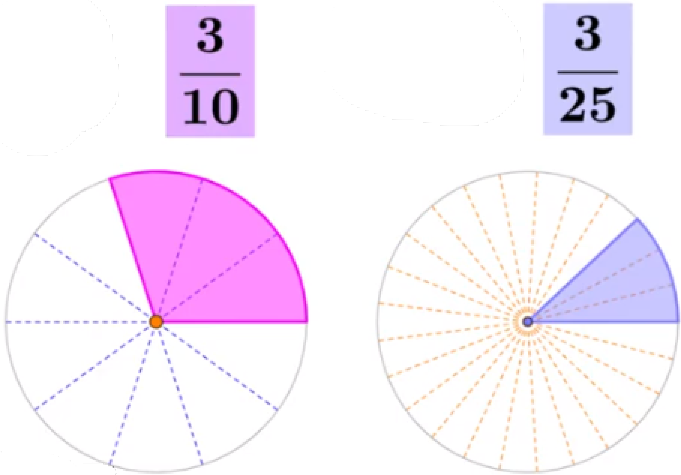 Tomemos una de las figuras y tratemos de sobreponerla con la otra para poder verificarlo. ¿Cuál es mayor?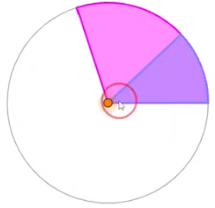 Revisemos otro ejemplo, colocamos un quinto y colocamos un sexto. ¿Cuál es mayor? ¿Que observan de las superficies coloreadas?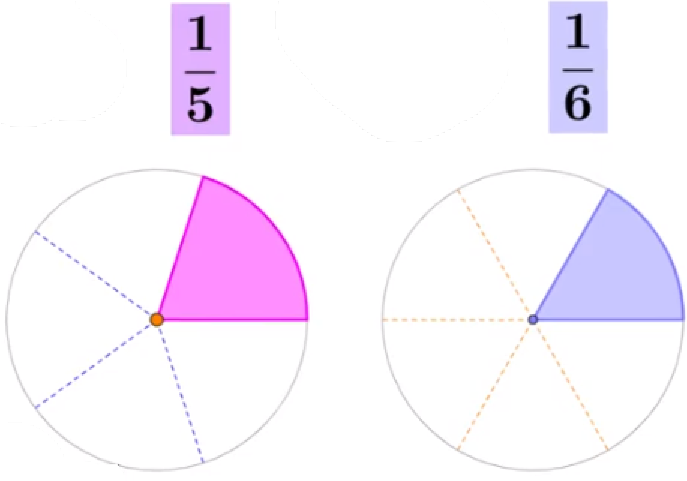 Tratemos de sobreponer una con la otra. ¿Cuál es mayor? Exacto: un quinto.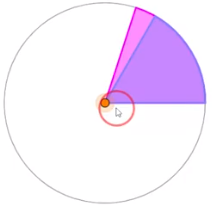 Siguiente ejemplo: cuatro dieciseisavos y seis veintitresavos. ¿Cuál es mayor? 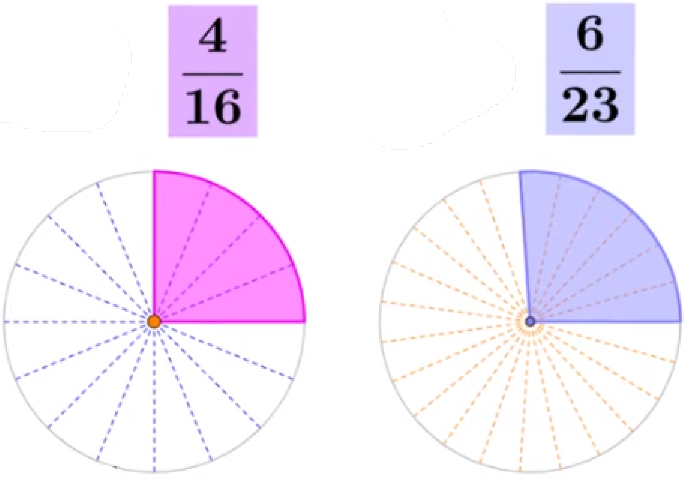 Hagamos lo mismo que en el ejemplo anterior y la mayor es: seis veintitresavos.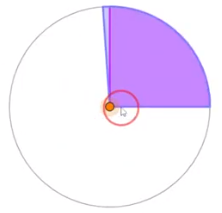 Sigamos con el tema de las competencias entre atletas, y pensemos que, si un famoso atleta mejoró su récord en la carrera de los cien metros planos, por 9.6 segundos, y que vuelve a correr y ahora hace 9.5 segundos. Sigue practicando y disminuye su tiempo entre 9.5 y 9.6 segundos ¿Eso es posible? Sí, porque hay números decimales entre estas cifras. ¿Pero existen fracciones entre un medio y tres cuartos?Claro que sí y esto es debido a la propiedad de densidad de los números fraccionarios y decimales. Para entender un poco mejor observa el siguiente video del minuto 0:25 al 4:53.Propiedad de densidad Fracciones y decimales 2https://www.youtube.com/watch?v=NcwBfSL9ZocSiempre habrá un número infinito de números racionales entre cualquier pareja de números diferentes entre sí.Ahora, observemos la densidad entre fracciones:DENSIDAD DE RACIONALEShttps://www.youtube.com/watch?v=TlDieVL6oUo&feature=youtu.be¿Por qué los números racionales tienen la propiedad de densidad?Para comprobarlo, nos apoyaremos de un segmento de recta numérica, vamos a elegir dos números, para este ejemplo utilizaremos el cero y el uno.¿Cuál es el número que se encuentra exactamente a la mitad, entre el cero y el uno? Un medio. Si volviéramos a dividir el segmento de recta, exactamente a la mitad, entre 0 y un medio, y un medio y 1. Obtendríamos cuartos: un cuarto, dos cuartos, tres cuartos y nuestro entero.Si dividimos cada cuarto exactamente a la mitad. Obtenemos octavos: un octavo, dos octavos, tres octavos, cuatro octavos, cinco octavos, seis octavos, siete octavos y nuestro entero.Si dividimos cada octavo exactamente a la mitad obtendríamos dieciseisavos: un dieciseisavo, dos dieciseisavos, tres dieciseisavos … y así sucesivamente hasta llegar a nuestro entero.Si dividimos cada dieciseisavo exactamente a la mitad obtendríamos un treintaidosavos. Ahora sí, tomamos una fracción por ejemplo nueve dieciseisavos (9/16). ¿Cuál sería una fracción con menor valor de magnitud que esta fracción?Una fracción con menor valor, puede ser: diecisiete treintaidosavos 17/32. Y una más pequeña diecinueve treintaidosavos (19/32).¿Es posible continuar dividiendo cada treintaidosavo exactamente por la mitad? Sí es posible y obtendríamos sesentaicuatroavos.Entonces ¿Por qué los racionales son densos? De acuerdo con las divisiones que hicimos, a cada segmento de recta, identificamos que dados dos números fraccionarios siempre encontraremos un número fraccionario entre ellos.  Esta propiedad está presente en los números fraccionarios y decimales.Recapitulando:Para identificar el numerador y el denominador de una fracción, puedes ver al primero como la cifra que numera la fracción y al segundo como la cifra que denomina las partes en las que está compuesta una unidad.Para usar los signos mayor que y menor que, recuerda que: la apertura del signo siempre se colocará hacia el número mayor.Estos temas los puedes localizar en tu Libro de secundaria de Matemáticas de primer grado.El Reto de Hoy:Como reto, podrías ir contestando las actividades correspondientes a este tema en tu Libro de Secundaria de Matemáticas de primer grado.¡Buen trabajo!Gracias por tu esfuerzo.Para saber más:Lecturas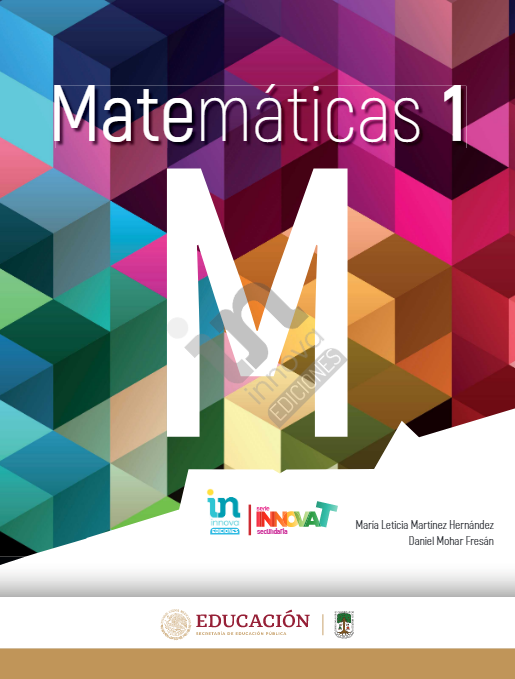 http://conaliteg.esfinge.mx/Matematicas_1_Innova/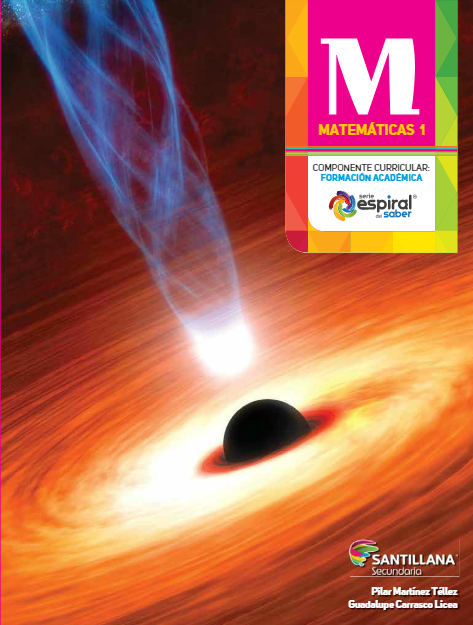 http://santillanacontigo.com.mx/libromedia/espiral/cmt1/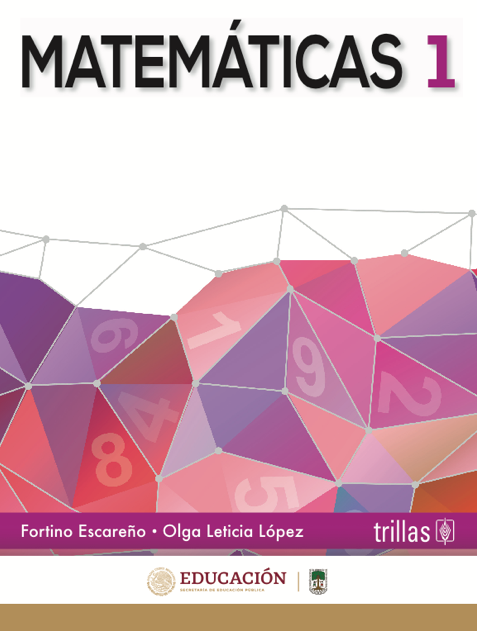 https://www.etrillas.mx/material/Ma1E.html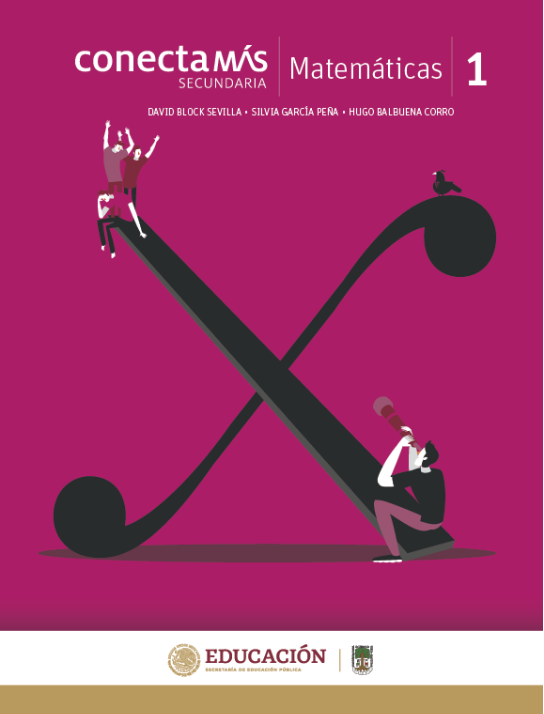 http://guiasdigitales.grupo-sm.com.mx/sites/default/files/guias/184289/index.html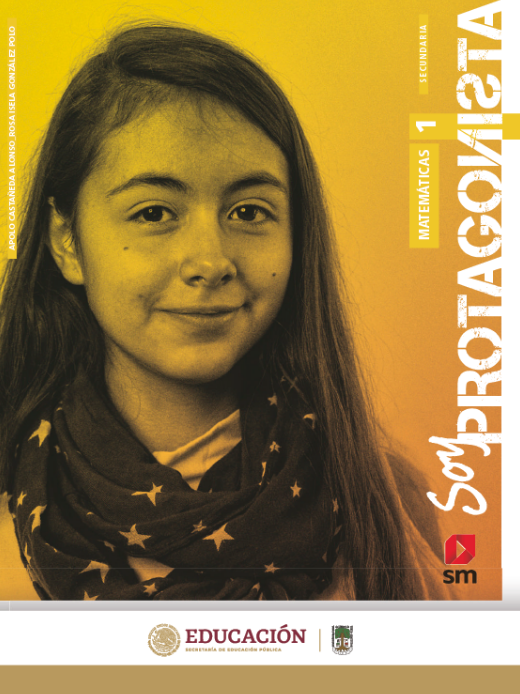 http://guiasdigitales.grupo-sm.com.mx/sites/default/files/guias/170883/index.html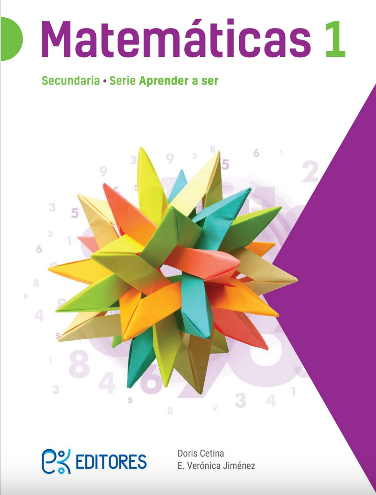 http://ekeditores.com/S00335/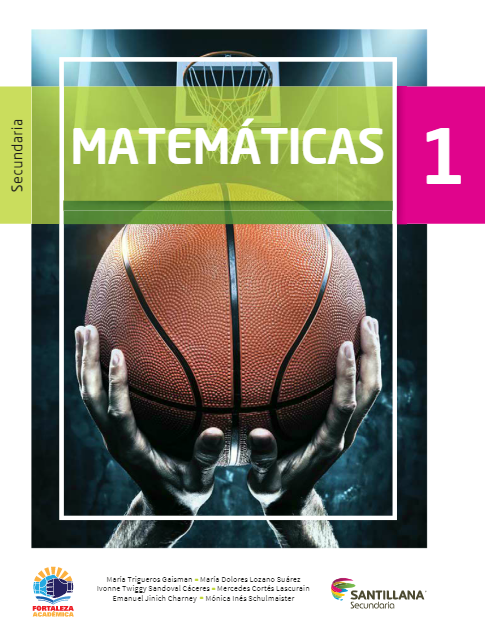 https://www.santillanacontigo.com.mx/libromedia/fortaleza-academica/cmt1fa/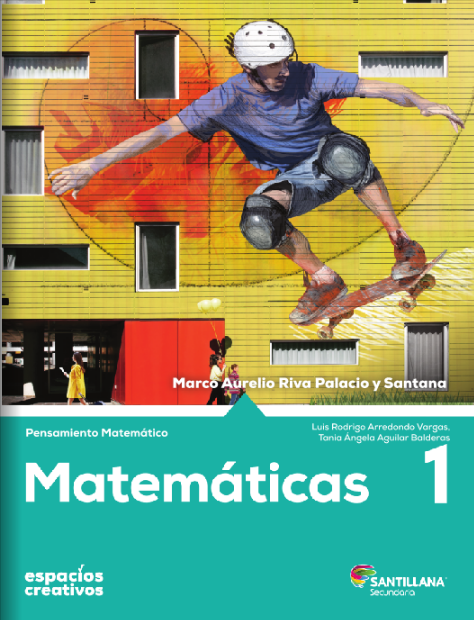 https://www.santillanacontigo.com.mx/libromedia/espacios-creativos/cmt1-ec/mobile.html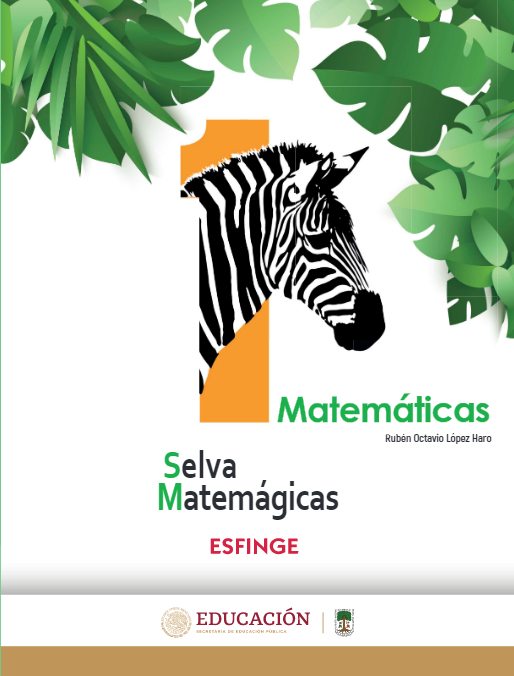 http://conaliteg.esfinge.mx/Matematicas_1_Selva_Matemagica/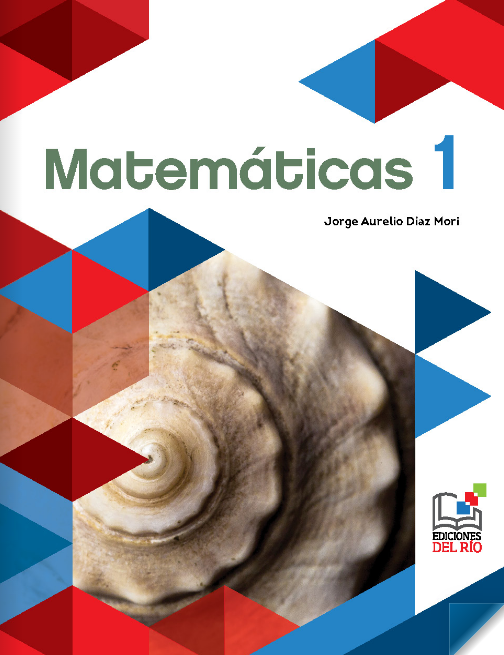 https://libros.conaliteg.gob.mx/20/S00339.htm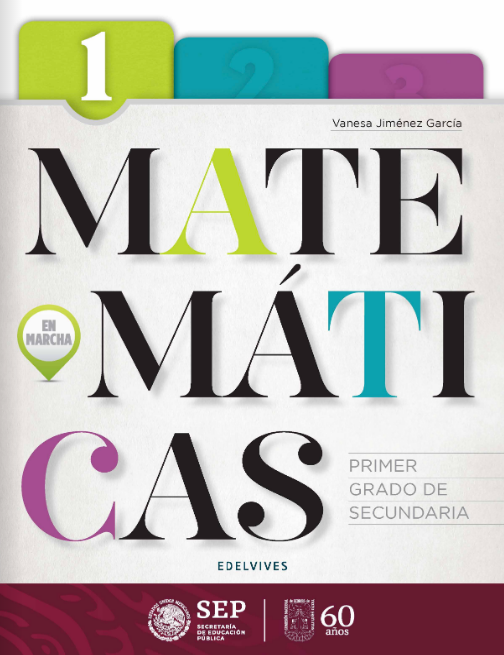 https://libros.conaliteg.gob.mx/20/S00340.htm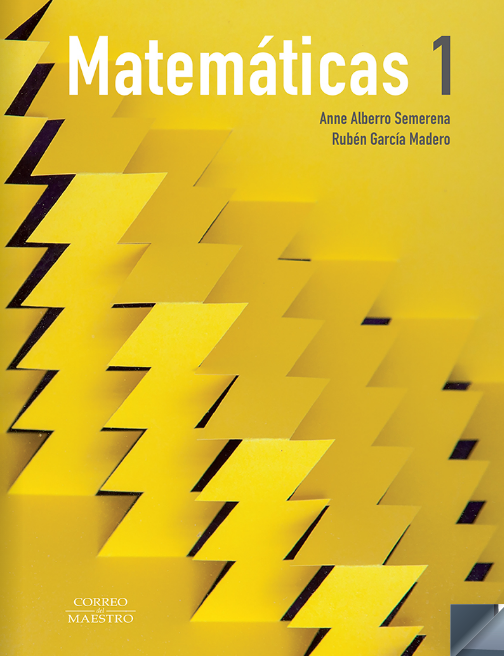 https://libros.conaliteg.gob.mx/20/S00341.htm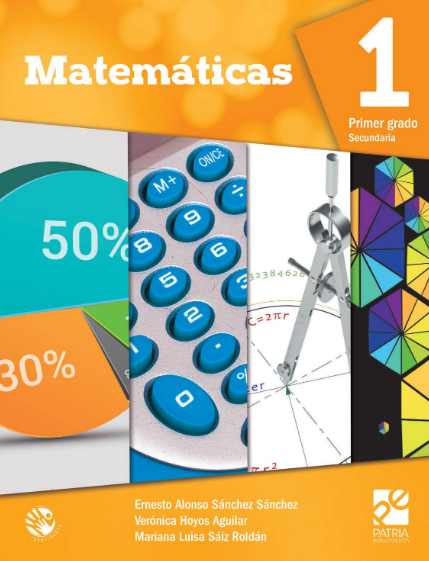 https://digital.latiendadellibrero.com/pdfreader/matemticas-1-snchez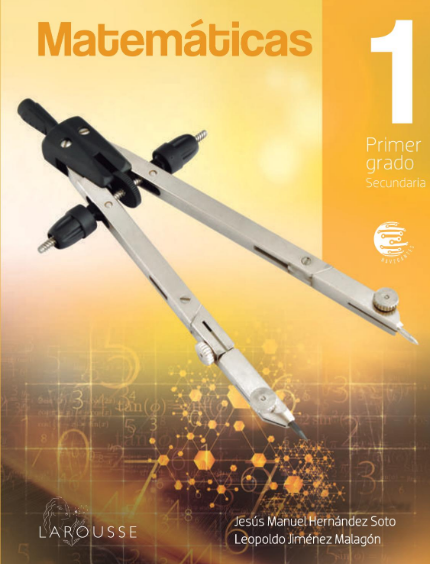 https://digital.latiendadellibrero.com/pdfreader/matemticas-1-jimnez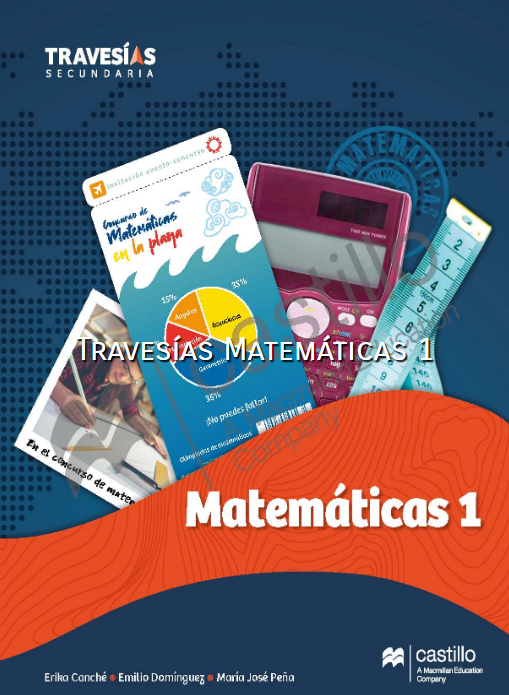 https://recursos.edicionescastillo.com/secundariaspublicas/visualizador/1_mat_tra/index.html#page/1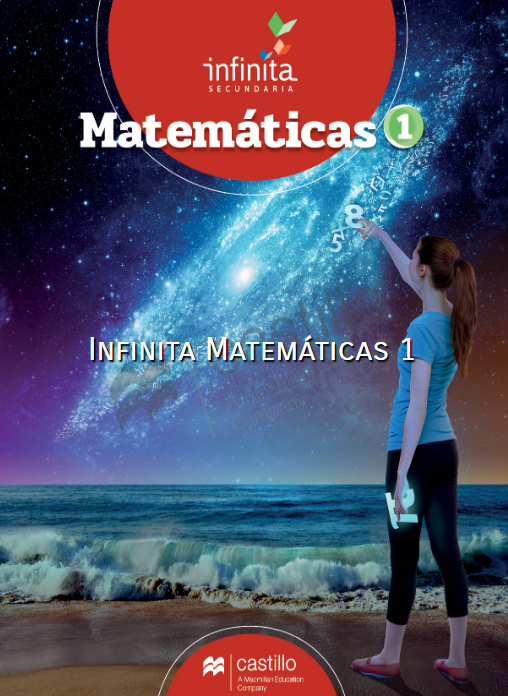 https://recursos.edicionescastillo.com/secundariaspublicas/visualizador/1_mat_inf/index.html#page/1